DOSSIER DE PRESSEORDRE DES ARCHITECTES ET MAISON DE L’ARCHITECTURE ET DE LA VILLE PACA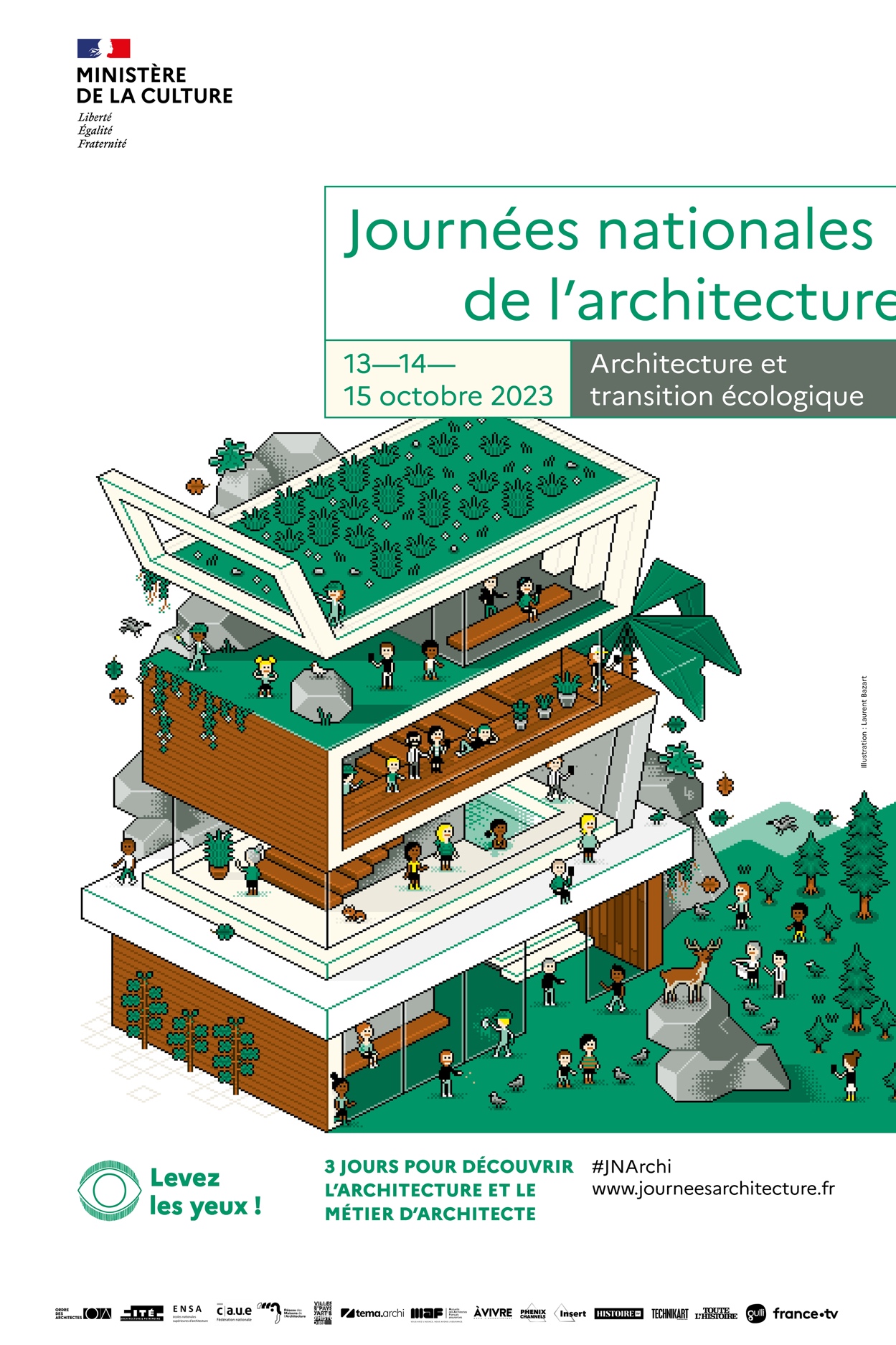 Communiqué de presse
Les Journées Nationales de l’Architecture Provence-Alpes-Côte d’Azur
par l’Ordre des Architectes et la Maison de l’Architecture et de la Ville
Du 13 au 15 octobre 2023Cette année encore, les architectes, l’Ordre des Architectes PACA et la MAV PACA vont à la rencontre du grand public pour faire (re)découvrir l’architecture au plus grand nombre et pour faire mieux connaître le métier d’architecte. Ils se mobilisent dans toute la région pour offrir aux visiteurs une autre expérience de la ville et de l’architecture, et pour les informer sur les enjeux actuels qui s’inscrivent dans la transition sociale et écologique.Les Journées nationales de l’architecture (JNArchi), sont initiées par le ministère de la Culture et coordonnées en région par la DRAC PACA.L’édition 2023 des « architectes fêtent les JNArchi » en PACA, ce sont :Des visites de chantier et de réalisations de constructions ou de réhabilitations qui font comprendre comment l’on peut agir sur l’impact environnemental du bâti ;Des expériences participatives en lien avec l’architecture et l’environnement ;Des balades urbaines autour des enjeux de fraîcheur urbaine ;Des ateliers pour les plus jeunes ;Des rencontres autour d’expositions de projets d’agence et de présentations du métier ;Des projections de documentaire suivies de débats.Etc.À cette occasion, l’Ordre des Architectes et la MAV publient une brochure avec une sélection de bâtiments en région Provence-Alpes-Côte d’Azur qui interrogent le rapport entre l’architecture et l’espace public dans lequel elle s’insère : Plan Ligne Point. Enfin pour ces journées sera présenté le bilan de la première résidence d’architectes à Arles sur la fraîcheur en ville, initiée par la DRAC PACA et coordonnée par la MAV.Pour en savoir plus sur l’événement :
Programme complet : https://openagenda.com/fr/jnarchi-2023-provence-alpes-cote-dazur 
Publication Plan Ligne Point : https://www.architectes.org/publications/plan-ligne-point Facebook : @jnarchipacaContact presse :
Sylvie Bekdouche, 0496122410, jnarchi@mavpaca.fr La Publication Plan Ligne PointUrbaine ou rurale, comment une architecture fait corpsavec son espace public ?Comment l’espace, le sol et la construction se mélangent, se diluent et rentrent en résonance, en dialogue et en mouvement pour offrir une beauté collective, durable et indispensable ?Découvrez la première sélection intuitive du Conseil Régional de l’Ordre des Architectes PACA et de la Maison de l’Architecture et de la Ville PACA (MAV PACA) suscitant un autre désir, un autre regard d’architecture provoqué pour les Journées nationales de l’architecture (du 13 au 15 octobre 2023). Ce regard cherche en quoi des situations urbaines et architecturales peuvent susciter l’arrêt, l’interrogation, la curiosité, l’apport de sens.Une liste libre non exhaustive de bâtiments réalisés sans période spécifique nous mettant en appétit sur les multiples projets de notre région, il y en aurait encore bien d’autres à découvrir ou à redécouvrir...Pour être purement cartésien, la sélection s’est ordonnée sur trois caractéristiques spatiales et formelles. Tout d’abord les projets autour du plan questionnant le sol, la surface, la nappe ; puis les projets de ligne interrogeant la limite, l’entre-deux, le mur, l’enceinte ; et enfin les projets autour du point mettant en avant le signal, le repère, le symbolique. Trois caractéristiques qui dialoguent entre elles permettant trois choix de projet par département. En tout une sélection de 18 édifices très méditerranéens explorant et exposant autrement notre région Provence-Alpes- Côte d'Azur.Ivry Serres
Architecte, enseignant Chercheur laboratoire Project[s] Président adjoint MAV PACALe programme dans les Alpes-de-Haute-ProvenceVisite et portes ouvertes de l'agence d'architecture Atelier BMDG
Vendredi 13 octobre de 8h30 à 12h et de 14h à 17h30Samedi 14 octobre de 8h30 à 12h8 avenue Abeil Prinhttps://openagenda.com/jnarchi-2023-provence-alpes-cote-dazur/events/portes-ouvertes-agence-darchitecture-atelier-bmdg-5160895 Le programme dans les Hautes-AlpesÀ Savines-le-LacExposition « 1977-2017 : Architecture d’intérêt public en Provence-Alpes-Côte d’Azur »Samedi 14 octobre de 10h à 12h et de 15h à 18h, Pôle XXe, Rue Combettehttps://openagenda.com/jnarchi-2023-provence-alpes-cote-dazur/events/architectures-dinteret-public-en-paca-1977-2017 Aux OrresVisite de chantier : un pôle sportif innovantLieu de loisirs en intérieur, école de ski et parking, ce nouveau bâtiment vient s’intégrer dans la pente. Les formes à pans coupés et le mélèze répondent à l’architecture de la station d’origine. Une toiture végétalisée couronne le tout. Visite du chantier en compagnie de Sylvain Baillon,architecte et pour la séance de 9h de Pierre Vollaire, maire des Orres.Samedi 14 octobre, 2 visites à 9h et à 14h30, devant la bullehttps://openagenda.com/jnarchi-2023-provence-alpes-cote-dazur/events/un-pole-sportif-innovant Rencontre autour de la station-sculpture des OrresRencontre autour de l'architecture contemporaine remarquable de la station de ski des Orres. Animé par Harold Klinger, enseignant-chercheur de l'Ecole nationale supérieure d'architecture de Marseille, histoire, principes architecturaux, étude de la construction et questions autour de la rénovation énergétique.Samedi 14 octobre de 18h à 19h30, Espace rencontre et culturehttps://openagenda.com/jnarchi-2023-provence-alpes-cote-dazur/events/rencontre-autour-de-la-station-sculpture-des-orres À Saint-Martin-de-QueyrièresVisite architecturale : Atelier de la SCOP EcobatiVisite par l’architecte Camille Morvan.Samedi 14 octobre de 10h à 11h, ZA du Pont la Lamé, Le Villarethttps://openagenda.com/jnarchi-2023-provence-alpes-cote-dazur/events/visite-architecturale-visite-de-latelier-de-la-scop-ecobati Visite architecturale : Atelier de l'entreprise Côté BoisSamedi 14 octobre de 11h à 12h, ZA du Pont la Lamé, Le Villarethttps://openagenda.com/jnarchi-2023-provence-alpes-cote-dazur/events/atelier-de-lentreprise-cote-bois À Mont-DauphinAtelier : Fresque de la ConstructionAnimé par l’architecte Camille Morvan, un atelier COLLABORATIF pour COMPRENDRE en ÉQUIPE et de manière ludique les ENJEUX ENVIRONNEMENTAUX ET SOCIAUX de la construction.
La Fresque de la Construction est une inspiration de la Fresque du Climat adaptée au secteur de la construction en 45 CARTES DE JEUX et 60 cartes PISTES d’ACTIONS.
La Fresque se révèle autour de 5 thèmes : les BESOINS, l’URBANISME, la CONCEPTION, la CONSTRUCTION, l’UTILISATION et leurs CONSÉQUENCES . ​​​​​​​Samedi 14 octobre de 14h à 17h, Salle de l’Arsenalhttps://openagenda.com/jnarchi-2023-provence-alpes-cote-dazur/events/fresque-de-la-construction À Châteauroux les AlpesVisite de la traversée de Châteauroux les AlpesVisite de site par Maryline Chevalier Architecte, agence AAMC.Dimanche 15 octobre de 14h à 15h, Place de la mairie, Les Aubergerieshttps://openagenda.com/jnarchi-2023-provence-alpes-cote-dazur/events/visite-de-la-traversee-de-chateauroux-les-alpes À BaratierVisite de la valorisation de zone humide du LiouVisite de site par Maryline Chevalier Architecte, agence AAMC.Dimanche 15 octobre à 15h30https://openagenda.com/jnarchi-2023-provence-alpes-cote-dazur/events/visite-de-la-valorisation-de-zone-humide-du-liou À GuillestreVisite commentée : deux maisons mitoyennes en pailleÉpargner du foncier, utiliser des matériaux renouvelables comme la paille, capter la chaleur du soleil, autant d’éléments qui ont orienté cette construction.
En compagnie de Sandrine Raymond, architecte, d’Eco 2 Scop et du propriétaire. Dimanche 15 octobre à 16h, devant l’office de tourismehttps://openagenda.com/jnarchi-2023-provence-alpes-cote-dazur/events/visite-commentee-deux-maisons-mitoyennes-en-paille Le programme dans les Alpes-MaritimesÀ AntibesAteliers jeune public Proposés architectes de l’association Histoire De :Atelier de cartographie affective : transmettre son expérience et son ressenti de la ville d'Antibeshttps://openagenda.com/jnarchi-2023-provence-alpes-cote-dazur/events/atelier-de-cartographie-affective Atelier de réflexion sur la ville écologique : Réflexion collective et invitation à proposer des idées et projets écologiques
https://openagenda.com/jnarchi-2023-provence-alpes-cote-dazur/events/atelier-de-reflexion-sur-la-ville-ecologique Atelier de construction éphémère : A l'aide de carton, les jeunes passants pourront expérimenter et construire un espace éphémère à grande échellehttps://openagenda.com/jnarchi-2023-provence-alpes-cote-dazur/events/atelier-de-construction-ephemere Samedi 14 octobre de 10h à 17h, Place des Martyrs de la RésistanceÀ MentonLa Ville de Menton et les architectes du pays mentonnais proposent cette année encore tout un programme :Visite de chantier APPROCHER LA CONSTRUCTION, chantier d’une maison individuelle avec l’architecte.
Samedi 14 octobre de 10h à 12h, RDV Palais de l’Europe, 8 rue Boyer
https://openagenda.com/jnarchi-2023-provence-alpes-cote-dazur/events/approcher-la-construction Balade urbaine À LA DÉCOUVERTE DE LA VIELLE VILLE, visite guidée à deux voix, en compagnie d’un architecte et d’un guide-conférencier du service du Patrimoine. 
Samedi 14 octobre de 10h à 11h30, RDV Parvis de la Basilique
https://openagenda.com/jnarchi-2023-provence-alpes-cote-dazur/events/a-la-decouverte-de-la-vieille-ville-3741142 Quizz DÉCOUVRIR LE VOCABULAIRE ARCHITECTURAL, quizz sur les styles et le vocabulaire architectural de 15 minutes réservé aux adultes.
Samedi 14 octobre de 11h à 12h et 14h à 17h, 8 rue Boyer
https://openagenda.com/jnarchi-2023-provence-alpes-cote-dazur/events/decouvrir-le-vocabulaire-architectural Balade DESSINE MOI L’ARCHITECTURE MENTONNAISE, au cours d’une visite du quartier de l’Hôtel de Ville, les enfants et leurs parents auront pour mission de dessiner ce qu’ils voient autour d’eux. Pour ceux qui désireraient faire des croquis, des carnets et crayons papiers seront distribués au départ de la visite
Samedi 14 octobre de 14h30 à 16h, 17 rue de la République
https://openagenda.com/jnarchi-2023-provence-alpes-cote-dazur/events/dessine-moi-larchitecture-mentonnaise-4850271 Conférence Bâtir éthique, responsable et durable : les techniques d'hier, inspirations pour demain, deux jeunes architectes présenteront différentes techniques anciennes adaptables dans la constructions moderne.
Samedi 14 octobre de 14h30 à 15h30, 17 rue de la République
https://openagenda.com/jnarchi-2023-provence-alpes-cote-dazur/events/batir-ethique-responsable-et-durable-les-techniques-dhier-inspirations-pour-demain À GrasseRencontre avec un architecte – Atelier d’architecture Stéphane Le GoadecPrésentation des projets phares en cours :
- 42 traverse de la Gare (83 530 SAINT RAPHAËL) : construction d'une maison individuelle et d'une piscine.
- Zone d'Activités du Pilon (06 460 SAINT VALLIER DE THIEY) : construction d'un bâtiment à usage de stockage d'un parfumeur et pose de panneaux solaires en toiture.
- 18 rue Amiral de Grasse (06 130 GRASSE) Hôtel Court de Fontmichel : réhabilitation d'une partie du 2ème étage en 3 logements - Avec visite des lieux.Samedi 14 octobre de 10h à 12h, 3 place aux Aireshttps://openagenda.com/jnarchi-2023-provence-alpes-cote-dazur/events/atelier-darchitecture-stephane-le-goadec-2454135 Rencontre avec un architecte – Atelier BLAUExposition dans le jardin de panneaux du service Ville d’art et d’histoire sur la thématique de la villégiature. Arrivée de la visite guidée villégiature à l’Atelier vers 17h : Dégustation de thé à la villa Les Lierres et présentation des projets de l'atelier Blau et Amarante en lien avec la villégiature.Samedi 14 octobre de 16h à 19h, Villa les lierres, 13 avenue Pierre Zillerhttps://openagenda.com/jnarchi-2023-provence-alpes-cote-dazur/events/atelier-blau-2923098 Le programme dans les Bouches-du-Rhône À MourièsVisite du Moulin Peyre de Mouriès, ancien moulin à huile rénové en maison des associationsJean-Fabrice Gallo, architecte du projet de rénovation, sera présent pour la visite du Moulin Peyre, ancien moulin à huile d'olive tout récemment livré.
Les visites commencent à 10h, plusieurs tours sont envisagés dans la matinée, pensez à prendre votre pique-nique pour un déjeuner dans le parc !Samedi 14 octobre de 10h à 13h, Cours Paul Revoylhttps://openagenda.com/jnarchi-2023-provence-alpes-cote-dazur/events/visite-du-moulin-peyre-de-mouries-ancien-moulin-a-huile-renove-en-maison-des-associations À Aix-en-ProvenceVisite des pôles judiciaires à AIX EN PROVENCEAvec les architectes de l’association Devenir.Vendredi 13 octobre de 10h à 18h au Palais de justice Carnot, 40 bd Carnothttps://openagenda.com/jnarchi-2023-provence-alpes-cote-dazur/events/visite-des-poles-judiciaires-a-aix-en-provenceÀ MarseilleExposition « Archicote Provence », concours d’architecture contemporaineExposition des 31 projets présentés par des architectes des départements 13, 83, 84, 04, 05 pour l'édition 2023 du concours d'Architecture Contemporaine, Archicote, édition Provence.
Ce concours est organisé par COTE Magazine en partenariat avec le Syndicat des Architectes des Bouches-du-Rhône et la Société des Architectes.Vendredi 13 octobre, de 10h à 13h et de 14h à 17h30 à la Société des Architectes, 130 avenue du Pradohttps://openagenda.com/jnarchi-2023-provence-alpes-cote-dazur/events/concours-darchitecture-contemporaine-archicote-provence Atelier jeune public ABRIKABANL’ABRIKABAN est une initiation, un éveil à l’espace et à l’architecture à destination du jeune public de 5 à 13 ans.
Il s’agit d’un jeu de construction grandeur nature, constitué de blocs de mousse, de formes simples, parallélépipèdes, cylindres, cubes à assembler. Ce jeu est un jeu collectif pour imaginer une construction collective en assemblant, juxtaposant les éléments et réfléchir sur la question de l'habitat.Samedi 14 et dimanche 15 octobre de 14h à 17h à la Société des Architectes, 130 avenue du Pradohttps://openagenda.com/jnarchi-2023-provence-alpes-cote-dazur/events/labrikaban Atelier jeune publicLa Société des Architectes s'associe avec l'association Graines d'archi pour proposer des ateliers en direction du jeune public afin de l'éveiller à son cadre de vie, à l'architecture, à son environnement bâti et naturel.
Les ateliers sont des interventions ludiques, au travers des quelles, la manipulation d'outils comme les maquettes, le plan, le dessin ou encore le collage permettent d'aborder l'architecture.Samedi 14 et dimanche 15 octobre à 14h30, 15h30 et 16h30 à la Société des Architectes, 130 avenue du Pradohttps://openagenda.com/jnarchi-2023-provence-alpes-cote-dazur/events/ateliers-pour-enfant Visite architecturale du musée d’art contemporain Visite commentée du MAC par les architectes auteur du projet de rénovation du musée, Maxime Repaux et Frédéric Roustan de l'agence BAM. Une proposition de la Société des architectes.
14h30-15h : présentation du projet de rénovation dans la salle de cinéma
15h-16h30 : visite commentée par les architectesSamedi 14 de 14h30 à 17h au MAC, 69 avenue d’Haïfahttps://openagenda.com/jnarchi-2023-provence-alpes-cote-dazur/events/visite-du-musee-dart-contemporain Séance de yoga dans les jardins du musée d’art contemporainSéance de cours de yoga avec Mouna, architecte et professeur de yoga, sollicitant l’ancrage à nos fondations en accord avec une respiration consciente. Il s’agit d’une expérience du corps en mouvement qui se déroulera dans une architecture emblématique de Marseille, le musée d’art contemporain. Le point de départ d’une architecture prend son origine dès sa base. Les fondations permettent de répondre à une portée, à une composition et à une typologie de forme. Le système constructif est ce qui définit la solidité d’un édifice, sa capacité à s’élever vers l’extérieur et à prendre forme dans l’espace. Dans l’univers du yoga, l’ancrage à nos fondations est ce qui permet à une posture d’exister. La posture est aboutie lorsque l’on atteint un sentiment d’unité entre le corps et l’esprit. Cette unité est déterminée par la base de la posture et par le calme apporté au mental grâce à notre manière de respirer. Durant ce cours nous explorerons le lien qu’entretien la posture corporelle avec l’architecture du lieu.Samedi 14 octobre, 14h, au MAC, 69 avenue d’Haïfa.Venir avec son tapis et une bouteille d’eau.Séance de yoga au sein de l’École Nationale Supérieure de Danse de MarseilleSéance de Ashtanga yoga pour tous niveaux, proposée par Antoine Hermanowicz, architecte et professeur de yoga, au sein d’un bâtiment architectural remarquable, conçu par Roland Simounet.Samedi 14 octobre, de 10h à 11h15, à l’ENDM, 20 Bd de Gabès, 13008 MarseilleInscription au 06 40 29 96 32Venir avec son tapis et une bouteille d’eau.https://openagenda.com/jnarchi-2023-provence-alpes-cote-dazur/events/seance-de-yoga-3586651À ArlesExposition « Acclimatation.s »Exposition de sortie de la résidence « Acclimatation.s ».Animée par la Maison de l’Architecture et de la ville (MAV) en PACA en lien avec la Ville d’Arles, commandée par la DRAC PACA, la résidence « Acclimatation.s » réunit pendant six semaines plusieurs architectes du patrimoine, paysagistes et urbanistes chargés d’aller à la rencontre de la ville d’Arles et de ses habitants à la recherche d’hypothèses de rafraîchissement urbain. Depuis le 12 juin 2023, ils effectuent des mesures, analysent les températures des différents lieux de la ville, testent les matériaux, rencontrent les acteurs du patrimoine comme la population. C’est à l’occasion des Journées Nationales de l’Architecture qu’ils dévoilent, à Arles, leurs conclusions dans l’exposition « Acclimatation.s ».Jeudi 12 octobre, à 18h : vernissage de l’exposition de sortie de résidence d’architecture, salle des pas perdus de l’Hôtel de ville d’Arles, Place de la République, 13200 Arles.À visiter jusqu’au 19 octobre.https://openagenda.com/jnarchi-2023-provence-alpes-cote-dazur/events/inauguration-exposition-acclimatations Balade urbaine commentée par les résidentsToujours dans le cadre de la résidence « Acclimatation.s », les résidents proposent une visite commentée du centre-ville d’Arles, en abordant et observant les défis relevant du rafraîchissement urbain.Jeudi 12 octobre, 16h : rendez-vous devant le portail du jardin Alyscamps, Avenue Alyscamps, 13200 Arleshttps://openagenda.com/jnarchi-2023-provence-alpes-cote-dazur/events/balade-commentee-par-les-residents-architectes-dans-le-centre-darlesProjection du documentaireFilm documentaire produit par les architectes, paysagistes et urbanistes de la résidence « Acclimatation.s », suivi d’un débat. Samedi 14 octobre, 10h : cinéma le Méjan, 23 Quai Marx Dormoy, 13200 Arleshttps://openagenda.com/jnarchi-2023-provence-alpes-cote-dazur/events/projection-du-documentaire-acclimatations-suivie-dune-seance-de-questionsreponsesExposition « Regards croisés, architecture et vivant »Exposition « Regards croisés, architecture et vivant », de Pierre Vallet, photographe, et photographies d’Antoine Basile et Ulysse Rousselet, architectes résidents.Pour la première fois, une exposition trouve sa place au sein de ce prestigieux monument. Elle propose une démarche croisée, à travers le travail réalisé, en Europe, par le photographe Pierre Vallet, sur des bâtiments signés par des architectes contemporains renommés, et le regard sensible aux différentes formes du vivant des architectes Antoine Basile et Ulysse Rousselet, membres de la résidence « Acclimatation.s ». L’ensemble des clichés noir et blanc de Pierre Vallet, fait écho à l’architecture de l’amphithéâtre, entrent en résonnance avec les caractéristiques architecturales du lieu. Les prises de vue réalisées par les architectes, Antoine Basile et Ulysse Rousselet, à l’inverse, pointent le monument, l’amphithéâtre, à travers les traces perceptibles ou non du vivant.Le billet d’entrée du monument donne accès à l’exposition.Vendredi 13 octobre, 14h30 : Inauguration de l’expositionVisite en octobre : 9h00 – 18h, de novembre à janvier : 10h – 16h30 Tarif : 9€ ; gratuit pour les Arlésiens et les – de 18 ans.A visiter jusqu’au 31 janvier 2024, amphithéâtre d’Arles.https://openagenda.com/jnarchi-2023-provence-alpes-cote-dazur/events/exposition-regards-croises-architecture-et-vivant-9692112La programme dans le VarÀ ToulonLe collectif « JNA Toulon » propose :Balade urbaine. L’objectif principal de la balade urbaine est de s’interroger sur la capacité d’un centre historique dense à contribuer aux îlots de fraîcheur.
Samedi 14 octobre à 11h
https://openagenda.com/jnarchi-2023-provence-alpes-cote-dazur/events/balade-urbaine-4726323 Atelier « Construction d’un hôtel à insecte ». Un dispositif qui vise à faciliter la survie d'insectes et d'arachnides, notamment dans des écosystèmes où la pollinisation et la biodiversité sont recherchées, à l'exemple du jardin potager, du verger et de la construction haute qualité environnementale (HQE).
Samedi 14 octobre de 11h à 16h
https://openagenda.com/jnarchi-2023-provence-alpes-cote-dazur/events/construction-dun-hotel-a-insecte 
Place Raspail, devant le CAUE Le programme dans le VaucluseÀ CarpentrasLes rencontres archi'durablesTables rondes, stands d'information; jeux, balades z'urbaines et expositions. Avec les services habitat, urbanisme et environnement de la CoVe, la Ville de Carpentras, le CAUE, la ALTE, la Fondation du Patrimoine, SOLIHA.
Tout public.Jeux : “la fresque de la ville durable” et “construis ta ville idéale en LEGO®”
Toute la journée avec l’architecte Sandrine Mencarelli et les médiatrices du patrimoine de la CoVe.Balade z'urbaine : “la restauration de l’îlot Porte de Mazan” à 10h
Avec Raphaël Azalbert, architecteTable ronde : “Restaurer en centre ancien à l’heure du réchauffement climatique” à 14h
Animée par Capucine Darceot du service Habitat de la CoVe, avec la participation de Matthieu Lardière, directeur du CAUE 84, Carole Miroux de SOLIHA et Stéphanie Collet du service culture et patrimoine de la CoVe, et l’atelier Skala.Balade z'urbaine : “Lutter en ville contre les îlots de chaleur” à 16h
Avec Kathleen Personnic, paysagiste chez Arbre Urbain&Conseil et Geneviève Boissin, cheffe du service Environnement de la CoVe.Expositions : “Archi’durable”, visibles du 10 octobre au 14 novembre
Cinq expositions de projets architecturaux durables couronnés par des prix régionauxSamedi 14 octobre de 9h30 à 17h30, Forum des patrimoines, 79, place du 25 août 1944https://openagenda.com/jnarchi-2023-provence-alpes-cote-dazur/events/les-rencontres-archidurables 